敦賀鉄道の夜明け１３０年記念イベント　お笑いガチンコバトルin　敦賀　2012経 緯　　　　　　　　　　　　　　　　　　　　　　　　　　　　　　　　　　　　　　　敦賀市の活性化を目的とし「お笑いガチンコバトルｉｎ敦賀」第１回大会が2011年に開催。第二回大会は【敦賀～長浜間鉄道開通１３０周年記念イベント】とし、笑いの力で人と人とを繋げようというコンセプトのもと、敦賀の一大イベント“敦賀まつり”をさらに盛り上げるべく開催。内 容　　　　　　　　　　　　　　　　　　　　　　　　　　　　　　　　　　　　　　　プロ・アマ問わず参戦可能。予選を勝ち抜いた８組が決勝に上がり、優勝賞金をかけお笑いバトルを繰り広げる。また、本大会以外でも敦賀市内一円は各種行事で賑わいました。敦賀まつりの行事日程　　　　　　　　　　　　　　　　　　　　　　　　　　　　　　敦賀市HPhttp://www.city.tsuruga.lg.jp/sypher/www/event/detail.jsp?id=527遊敦塾　HPhttp://www.turuga.org/matsuri/kehizinnguu.html第二回大会の模様　　　　　　　　　　　　　　　　　　　　　　　　　　　　　　　　　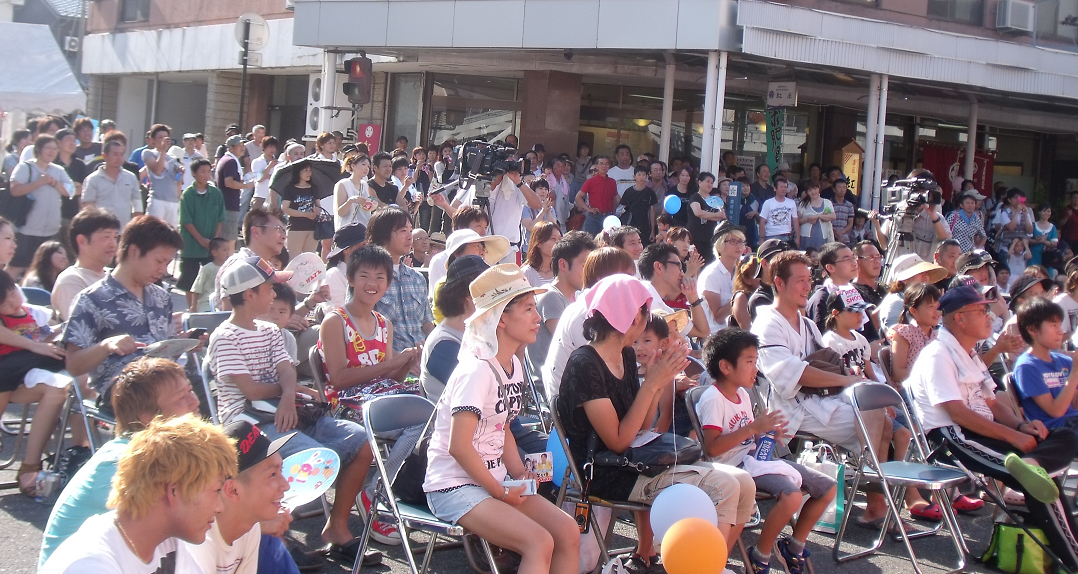 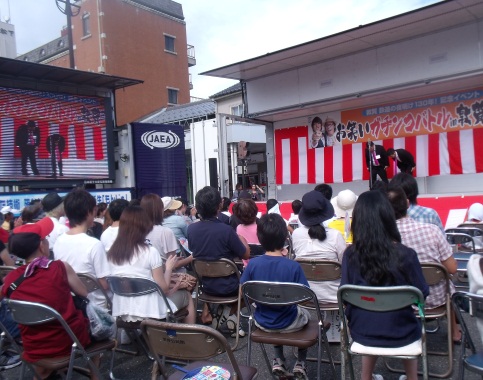 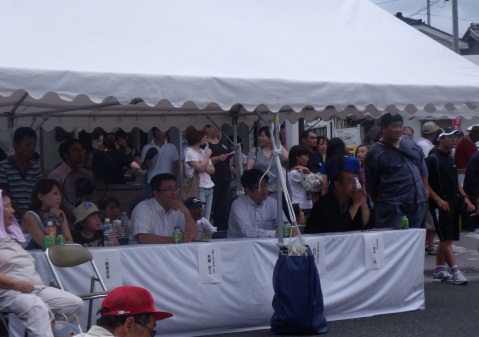 詳　細　　　　　　　　　　　　　　　　　　　　　　　　　　　　　　　　　　　■イベント名 ： 敦賀鉄道の夜明け１３０年　記念イベントお笑いガチンコバトル ｉｎ 敦賀　2012■日　 時　  ： 2012年9月2日（日）■会   場    ： 敦賀市相生町商店街　特設会場（予選・本選）■受付 時間　： 午前8時30分～9時30分■予選 時刻  ： 午前10時■本選 時刻  ： 午後2時■審 査 員   ：山口直樹（福井放送株式会社敦賀支社長）・一期亭一笑(落語家)奥瀬浩之（敦賀ＦＭ代表取締役）・一般審査員１組第二回大会の結果　　　　　　　　　　　　　　　　　　　　　　　　　　　　　　　　ゲスト芸人：ダンディー坂野参加  芸人：27組■優勝者　ぱぱとはる（京都）■準優勝　ぴかいち(大阪)■敢闘賞　ダックス（東京）敦賀まつり行事風景　　　　　　　　　　　　　　　　　　　　　　　　　　　　　　　　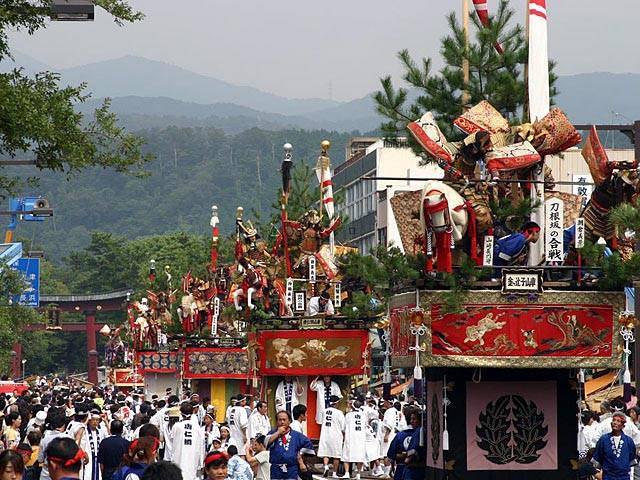 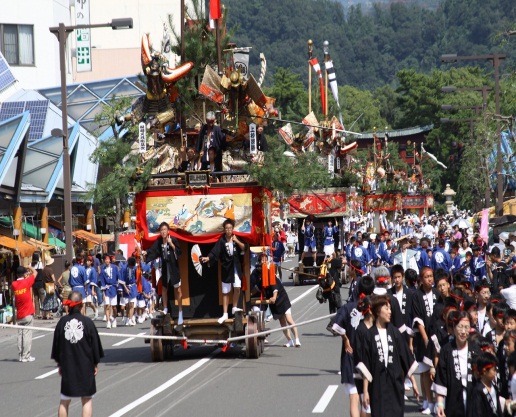 最優秀賞現金 10万円優 秀 賞現金 ５万円敢 闘 賞敦賀特産品セット